SOURCE OF COST PER JOB - The $100,000 per job is based upon on estimate received from Chad Stone, Chief Economist working for Center on Budget Policy and Priorities in Washington D.C. There are other estimates that assert that a cost of an entry level job is about $60,000 per job.  See: http://economistsview.typepad.com/economistsview/2008/11/how-much-does-i.html. Also see USDA, Economic Research Service, Economic Research Report Number 103, October 2010, The Food Assistance National Input-Output Multiplier (FANIOM) Model and Stimulus Effects of SNAP - Kenneth Hanson & CDSS Budget Documents of 2014-2015.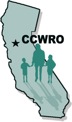 Number of Jobs Welfare Recipients Create Annually and Monthly in CaliforniaNumber of Jobs Welfare Recipients Create Annually and Monthly in CaliforniaNumber of Jobs Welfare Recipients Create Annually and Monthly in CaliforniaActual1.79% Economic MultiplierFood Stamps, SNAP/CalFresh Annual Benefits  $8,156,325,528.82  $14,028,879,909.57 Per Job Creation Costs $100,000.00 Annual Jobs Created by Food Stamp Recipients               140,289 CalWORKs/TANF $3,161,374,000.00  $5,658,859,460.00 Per Job Creation Costs $100,000.00 Annual Jobs Created by CalWORKs Recipients 56,588.59 TOTAL TANF/SNAP BENEFITS ISSUED $11,317,699,528.82  $19,687,739,369.57 Annual SNAP/TANF jobs in California196,877 Annual SNAP/TANF jobs in California196,877 Monthly SNAP/TANF jobs in California16,406.45 Monthly SNAP/TANF jobs in California16,406.45 